(Ο συνδυασμός που στηρίζει το Π.Α.ΜΕ.) 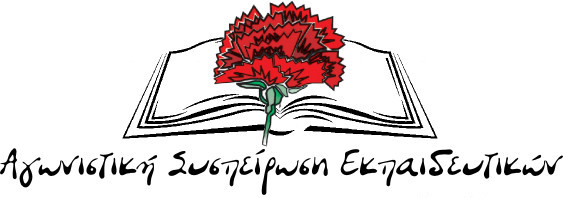 Για την Πανεκπαιδευτική Απεργιακή κινητοποίηση στις 16 Μάρτη και τη συνέχιση της πάλης!Χαιρετίζουμε τη νέα μαζική συμμετοχή μονίμων και αναπληρωτών συναδέλφων στις απεργιακές συγκεντρώσεις στις 16 Μάρτη στην Αθήνα, στο Υπουργείο Παιδείας, στη Θεσσαλονίκη και σε άλλες περιοχές όλης της Ελλάδας. Χαιρετίζουμε και τη νέα μαζική κινητοποίηση των εκπαιδευτικών της Σάμου, οι οποίοι εκπροσωπήθηκαν και στην Πανελλαδική συγκέντρωση αλλά και με τη συγκέντρωση και την πορεία στο Καρλόβασι, έστειλαν αγωνιστικό και διεκδικητικό μήνυμα.Δεν «τσιμπάμε» από τις κυβερνητικές απάτες για δήθεν εξαγγελία διορισμών από τον Οκτώβρη του 2018, που θα έχουν προϋπόθεση το κλείσιμο της 4ης αξιολόγησης και την αξιολόγηση – αυτοαξιολόγηση των σχολείων, δηλαδή τη νέα σφαγή μας. Δε δεχόμαστε τον εμπαιγμό της κυβέρνησης. Δε δεχόμαστε τα νέα σχέδια της κυβέρνησης που ανοίγουν τον δρόμο για απολύσεις, παλεύουμε ενωμένοι για το δικαίωμα στη μόνιμη και σταθερή εργασία.Καταδικάζουμε την προσπάθεια εκφοβισμού των χιλιάδων διαδηλωτών από την κυβέρνηση και το Υπουργείο Παιδείας, που για άλλη μια φορά μας υποδέχτηκαν με ΜΑΤ, σιδερόφρακτες πύλες και ένα Υπουργείο που θύμιζε περισσότερο φυλακή υψίστης ασφαλείας! Στη Σάμο, ο αναπληρωτής υπουργός κ. Φωτάκης ακύρωσε κυριολεκτικά τελευταία στιγμή την ομιλία του στο Καρλόβασι και δε βρέθηκε τελικά αντιμέτωπος με τα αιτήματα εκπαιδευτικών και φοιτητών που είχαν εξαγγείλει κινητοποιήσεις για να εκφράσουν αγωνιστικά τις διεκδικήσεις τους.Απαιτούμε εδώ και τώρα να πραγματοποιηθούν 25.000 μόνιμοι διορισμοί εκπαιδευτικών όλων των ειδικοτήτων, ώστε να καλυφθούν στοιχειωδώς οι ανάγκες των σχολείων. Απαιτούμε εδώ και τώρα τη μονιμοποίηση όλων των αναπληρωτών. Εδώ και τώρα να υπάρξει νομοθετική ρύθμιση που θα εξισώνει τα εργασιακά δικαιώματα των αναπληρωτών με αυτά των μονίμων με προτεραιότητα τις άδειες μητρότητας. Να παρθούν άμεσα μέτρα στήριξης των συμβασιούχων συναδέλφων για τη στέγαση, τη σίτιση και τη δωρεάν μετακίνησή τους.Τώρα χρειάζεται να δυναμώσει η πάλη μας ενάντια στο σύνολο της αντιλαϊκής πολιτικής, απέναντι σε παλιά και νέα προαπαιτούμενα. Ενάντια στα μέτρα που ετοιμάζει η κυβέρνηση για την Παιδεία. Ενάντια στη λεγόμενη αξιολόγηση και αυτοαξιολόγηση του σχολείου και την προώθηση αντιδραστικών αλλαγών στη δομή και το περιεχόμενο με το νομοσχέδιο για τις νέες δομές στην εκπαίδευση, που σήμερα τέθηκε σε «διαβούλευση», που θα οδηγήσουν σε συγχωνεύσεις δομών, όπως π.χ. τα ΚΕΔΔΥ. Ενάντια στις συγχωνεύσεις σχολείων. Ενάντια στην εφαρμογή του Π.Δ. 79 για τα 25αρια τμήματα.Έχουμε τη δύναμη να τα καταφέρουμε! Έχουμε το δίκιο με το μέρος μας, ο αγώνας αφορά τη  μόρφωση, το μέλλον και τη ζωή της νέα γενιάς και αυτό είναι το μεγάλο μας όπλο. Δε μας φοβίζουν οι κυβερνητικές απειλές, τα ΜΑΤ και η τρομοκρατία. Δε μας τρομάζουν τα ψέματα και οι συκοφαντίες του Υπουργείου Παιδείας. Όλα αυτά αποτελούν συστατικά στοιχεία κάθε αντιλαϊκής πολιτικής. Το δίκιο δε φοβάται τίποτα!Οι Σύλλογοι και οι ΕΛΜΕ όλης της χώρας, οι Επιτροπές Αγώνα Αναπληρωτών, τώρα χρειάζεται να πάρουν πιο αποφασιστικά την υπόθεση του αγώνα στις πλάτες τους. Δεν έχουμε καμία εμπιστοσύνη στις ηγεσίες της ΟΛΜΕ και της ΔΟΕ. Οι μέρες  μέχρι το κλείσιμο των σχολείων για το Πάσχα (30/3) χρειάζεται να είναι γεμάτες από αγωνιστικές κινητοποιήσεις και πρωτοβουλίες. Δεν εφησυχάζουμε, δε σταματάμε! Στις 19/3 στις 11:30 πραγματοποιείται παράσταση διαμαρτυρίας των σωματείων της Αττικής στο Υπουργείο Εργασίας για το θέμα της εξίσωση των δικαιωμάτων, τις άδειες μητρότητας κ.τ.λ.Στις 20/3 πραγματοποιούνται απ’ το Π.Α.ΜΕ. κι απ’ τα συνδικάτα που συσπειρώνονται σ’ αυτο, συλλαλητήρια και δράσεις για τις Συλλογικές Συμβάσεις Εργασίας, για αυξήσεις σε μισθούς και συντάξεις. Στις 29/3 προχωράμε σε πολύμορφες πρωτοβουλίες σε κεντρικά σημεία όλων των πόλεων με εξορμήσεις, συγκεντρώσεις και δράσεις διαμαρτυρίας. Στις 30/3 προχωράμε σε νέα Πανεκπαιδευτική συγκέντρωση στο κέντρο της Αθήνας και πορεία προς τη Βουλή και το Μέγαρο Μαξίμου.Οι Σύλλογοι και οι ΕΛΜΕ να προχωρήσουν σε συσκέψεις, ανοιχτά Δ.Σ., Γενικές Συνελεύσεις, ώστε να συζητηθούν τα συμπεράσματα από τη πορεία των κινητοποιήσεων και να ειπωθούν γνώμες για τη συνέχεια. Να απευθυνθούν μαζικά τα σωματεία με κάθε μέσο (γράμμα, σύσκεψη, συνάντηση) στους γονείς των μαθητών μας για τα προβλήματα του σχολείου και τις διεκδικήσεις μας. Συνεχίζουμε ακόμα πιο αποφασιστικά! Ο αγώνας τώρα πρέπει να δυναμώσει!Το δικαίωμα στη μόνιμη και σταθερή δουλειά, τα εργασιακά και μορφωτικά δικαιώματα, το μέλλον της νέας γενιάς θα τα κερδηθούν μόνο μέσα από την πάλη μας.Σάμος, 17/ 3 /2018